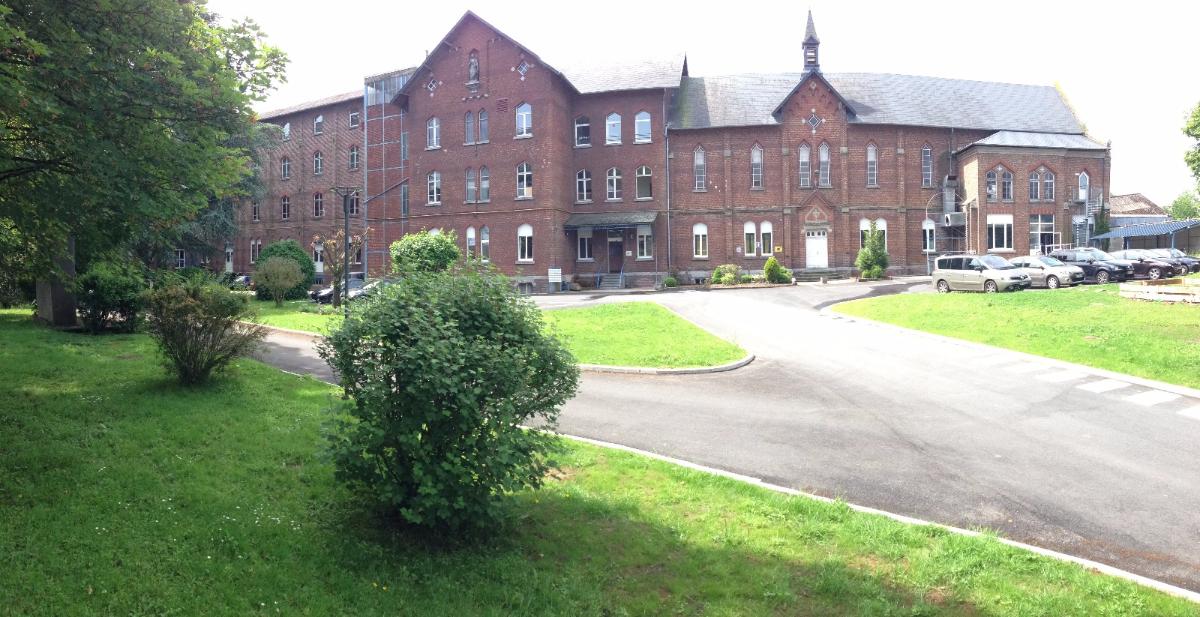 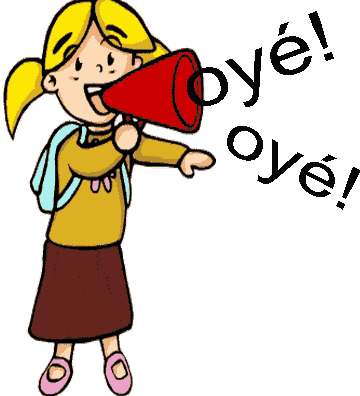 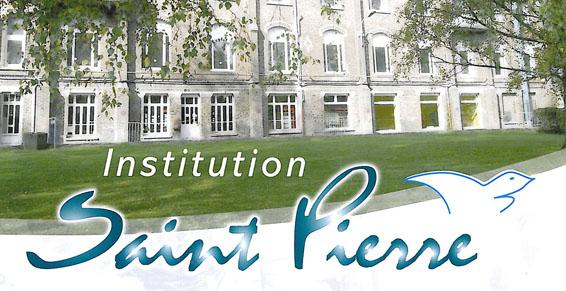 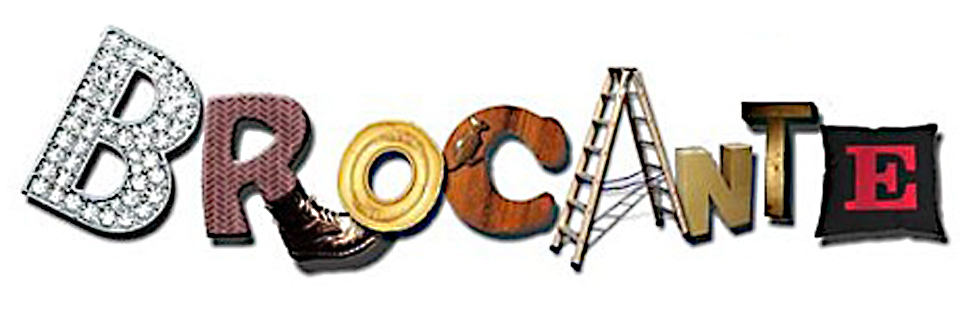            Samedi 23 juin !de 9h00 à 18h00à l’Institution Saint PierreVendez vos produits neufs et occasions !!!L’Institution St Pierre met à votre disposition sa devanture de plus de 250 mètres. Profitez ainsi d’un cadre verdoyant pour réaliser vos ventes et soutenir nos élèves dans leur projet de voyage*!Pour vous inscrire, déposez le bulletin ci-dessous à l’accueil de notre établissement situé au 10 rue du Général Gouttière ou nous joindre par mail : cmartin@ispfourmies.com          							(*Voyage Canada 2019)CLOTURE DES INSCRIPTIONS LE 10 juin ! - - - - - - - - - - - - - - - - - - - - - - - - - - - - - - - - - - - - - - - - - - - - - - - - - - - - - - - - - - - - - - - - - - - - - - - - - - - - - - - - - - - - - - - - - - - - - - - - - - - - - - - - - - - - - - - - - - - BULLBULLETIN D’INSCRIPTION           (BROCANTE ST PIERRE)  Professionnel		  ParticulierNom : __________________________ Prénom : _______________________  Tél portable : ______________Fixe : ______________Adresse : _________________________________________________________________________________________________________e-mail : ___________________________________________________________________________________________________________Nature des marchandises vendues (cochez la bonne case):  		  Neuves  		   d’Occasions Nombre de mètres requis : _______ mètres  x 2€  = ________ €                     joindre obligatoirement photocopies piece d’identite et carte grise du vehicule    Professionnels : n° extrait KBIS :            Veuillez prendre connaissance du règlement suivant :Installation de vos marchandises à votre emplacement à partir de 8 :00                                                     Parking obligatoire de votre véhicule sur le grand parking du bas.Autorisation du votre départ uniquement à partir de 17hTout dégât ou dégradation sera à la charge de l’exposant qui devra en assumer les conséquences financières.En cas de désistement, aucun remboursement total ou partiel du montant versé ne pourra avoir lieu. Le soussigné s’engage à se conformer aux conditions du règlement. Il déclare renoncer à tout recours contre l’organisation et ses assureurs en cas de perte, vols ou dommages qui pourraient survenir concernant ses marchandises, matériels exposés et lui-même.SIGNATURE :